CAMP ERIN NEW YORK CITY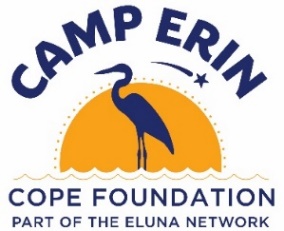 August 23-25, 2019VOLUNTEER APPLICATIONVOLUNTEER OPPORTUNITIES (Mark appropriate boxes)[ ] Cabin Big Buddies (CBB) - A CBB is a trained volunteer who will facilitate camper bonding by participating in activities, sleeping in the cabin and eating meals with assigned campers.  A CBB will create a positive, fun, supportive and energetic atmosphere for campers.[ ] Activity Volunteers- Describe what activities (i.e.: Waterfront, Art, Sports, Music, Nature, Ropes etc.) you would like to teach/assist and explain your level of proficiency and experience with these activities. (H.S., college, intra-murals, hobby, competitive etc.) Please indicate any certifications you may hold. [ ] Grief Activity Facilitators (GAFs)-  GAFs are responsible for a group of campers during a scheduled grief activity.  Explain your experience with grief counseling and indicate education and certifications you may hold.[ ] I UNDERSTAND THAT MY VOLUNTEER EXPERIENCE AT CAMP ERIN INCLUDES A TRAINING SESSION AND A MEET-AND-GREET WITH STAFF AND CAMPERS ON Saturday, August 10, 2019.WOULD YOU CONSIDER LIVING IN A BUNK WITH THE CAMPERS?  YES: [ ]      NO:  [ ]BRIEFLY DESCRIBE YOUR REASONS FOR WANTING TO VOLUNTEER TO WORK AT CAMP ERIN.  DO YOU HOLD AMERICAN RED CROSS CERTIFICATES? [Check all that apply, with certification dates][ ]  Lifeguard 			DATE: mm/yyyy[ ] Water Safety Instructor	DATE: mm/yyyy  [ ] Small Crafts   		DATE: mm/yyyyBRIEFLY DESCRIBE WORK OR VOLUNTEER EXPERIENCES RELATED TO CHILDREN [Please attach your resume with details]:  ARE YOU A FORMER CAMP ERIN CAMPER?YES: [ ]        NO: [ ]HAVE YOU EVER BEEN CONVICTED OF A CRIME, INCLUDING THAT OF CHILD ABUSE OR SEXUAL MOLESTATION?YES: [ ]        NO: [ ]HAVE YOU HAD A TETANUS SHOT WITHIN 10 YEARS OF CAMP DATE?	 YES: [ ]        NO: [ ](Tetanus boosters are recommended every 10 years. If not up to date, we recommend getting a Tetanus booster prior to camp.) DO YOU HAVE ANY ALLERGIES? 	YES: [ ]        NO: [ ]IF YES, please specify to what and the nature of your reaction: ANY MEDICAL CONCERNS THE CAMP STAFF/NURSES SHOULD BE AWARE ABOUT? I authorize Camp Erin and/or its agents to conduct an independent background investigation and to request or receive any information including; criminal and motor vehicle reports, past employment, education and/or other references from any persons, schools or previous employers.  In order to ascertain proper background information, I am voluntarily releasing my date of birth for my own benefit and fully understand that age is not a consideration of employment.   Name (to act as signature):                   Date: RETURN APPLICATION AND ALL CORRESPONDENCE TO:ANN FUCHS, Camp Director, Camp Erin New York City2608 NE 34th Street, Fort Lauderdale, FL 33306914-552-6919afuchs@copefoundation.orgCamp Erin NYC is always in need of donations, financial or otherwise.  To make a donation to Camp Erin-NYC, call Ann at 914-552-6919 or mail a check, payable to CAMP ERIN NYC, to The Cope Foundation, PO Box 1251, Melville, NY 11747.  Alternatively, you can go online at www.copefoundation.org and click on Camp Erin.Full NameFirst Middle LastFirst Name Middle Name  Last NameNick NameNick NameAddressStreet AddressCity, State  ZipCurrent Street AddressCurrent City, State  ZipcodePermanent Address[if different from above]Street AddressCity, State  ZipPermanent Street AddressPermanent City, State  ZipcodeCell Phone###-###-####Cell PhoneHome Phone###-###-####Home PhoneEmailEmailSocial Security #SSNGenderMale/FemaleDate of Birthmm/dd/yyyyMarital StatusSingle/Married/Widowed/DivorcedRace/EthnicityCaucasian/Hispanic/African American/Asian/Multi-racial/otherMilitary AffiliationEmergency Contact NameEmergency Contact NameEmergency Contact #Emer Cont #Tshirt Size [S/M/L/XL/XXL]Tshirt Size